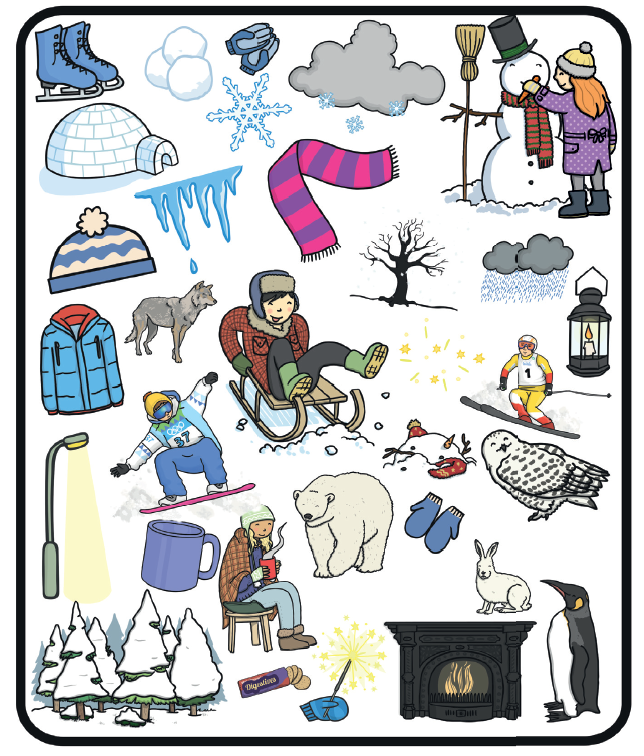 Imenujte crteže (slike) koje vidite u okviru. Prvo neka roditelj prstom pokaže na sliku te ju zatim imenuje.Ovisno o mogućnostima, tražite od djeteta da prstom  pokaže  imenovani pojam.